Early Years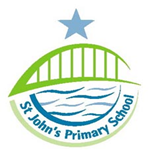 Phonics Key Stage 1 (25 children, 2016 % in brackets)Children are assessed against the ‘Expected Standard,’ shown on the table as EXS+. Some children did not meet the standard and are assessed as either PKF (a foundation level) or WTS (Working towards). A small proportion of children are working above the expected standard and are assessed as showing Greater Depth (GDS).Key Stage 2 Attendance2016-17 96.2%; a continued improvement on previous years. Improvements are due to a rigorous and determined drive by welfare staff – first day response, collection of chn from home etc- and because Assertive Mentoring meetings are effective in conveying the important link between attendance and achievement.GLDGLDGLDGLDGLD2017201620152014201320172016201520142013Listening Listening 79% 83%83%77%55%62%57%43%30%21%UnderstandingUnderstanding72%77%80%77%52%62%57%43%30%21%ReadingReading62%60%43%43%42%62%57%43%30%21%WritingWriting62%57%43%33%35%62%57%43%30%21%NumberNumber62%70%64%43%35%62%57%43%30%21%Shape & SpaceShape & Space62%70%64%43%42%62%57%43%30%21%20172017201620162015201520142014SchNatSchNatSchNatSchNat83%81%76%81%77%77%73%74%ReadingWritingMathsPKF0%0%0%WTS24%28%16%EXS+76%      (75%)72%     (64%)84%    (73%)GDS22%      (21%)19%       (4%)15%     (16%)ReadingReadingReadingWritingWritingWritingMathsMathsMathsCombined Reading, Writing and MathsCombined Reading, Writing and MathsGrammar, Punctuation and SpellingGrammar, Punctuation and SpellingSchool ResultNationalProgressSchool ResultNationalProgressSchool ResultNationalProgressSchool ResultNationalSchool ResultNational82%71%+6.0079%76%+6.6168%75%+5.4464%61%64%77%Higher standardHigher standardScaled scoreGreater depthGreater depthScaled scoreHigher standardHigher standardScaled scoreHigher standardHigher standardHigher standardHigher standard1%25%102.314%18%0%23%102.20%9%%%